STATEMENT LETTERThe author of the manuscript submitted to be published in the Magna Medica of APKKM (Asosiasi Pendidikan Kedokteran Dan Kesehatan Muhammadiyah, Asociation of Medicine And Health Education Muhammadiyah), entitled:Perbandingan Kadar Trombosit Antara Pasien Preeklampsia dengan Eklampsia di Rumah Sakit Wiyung Sejahtera SurabayaStating exactly that:The manuscript with the title above is ORIGINAL MANUSCRIPT, NOT PLAGIATED, and does not contain plagiarismThe manuscript with the title above does not contain data falsificationThe manuscript has NEVER BEEN and ISN'T BEING IN PUBLISHING PROCESS by other journals in any other form or sent to other journals for publication.All names listed in the ownership line of the manuscript agree with the final form of the proposed manuscriptThe author hereby submits the complete copyright to Magna Medica to reproduce, distribute, and sell this manuscript publication as part of the Magna Medica journal.All consequences due to this statement's untruth are the author's responsibility and not the responsibility of the Magna Medica journal. Surabaya, 21 Januari 2021First author	:	Name		: Reyke Fortuna Maudy Sintya			Institution	: Muhammadiyah University of Surabaya			HP / email	: 089678229729/reykefortuna94@gmail.com			Signature	: 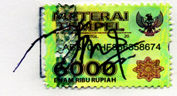 Co-author 1	: dr. Ninuk Dwi Ariningtyas, Sp.OG	 	 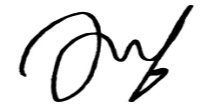 Co-author 2	: dr. Annisa Nurida, M.Kes 		  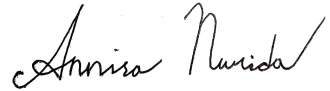 Co-author 3	: dr. Nabil Salim Ambar, Sp.PK		 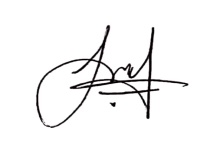 